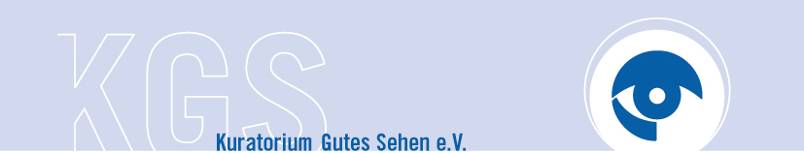 PRESSEINFORMATION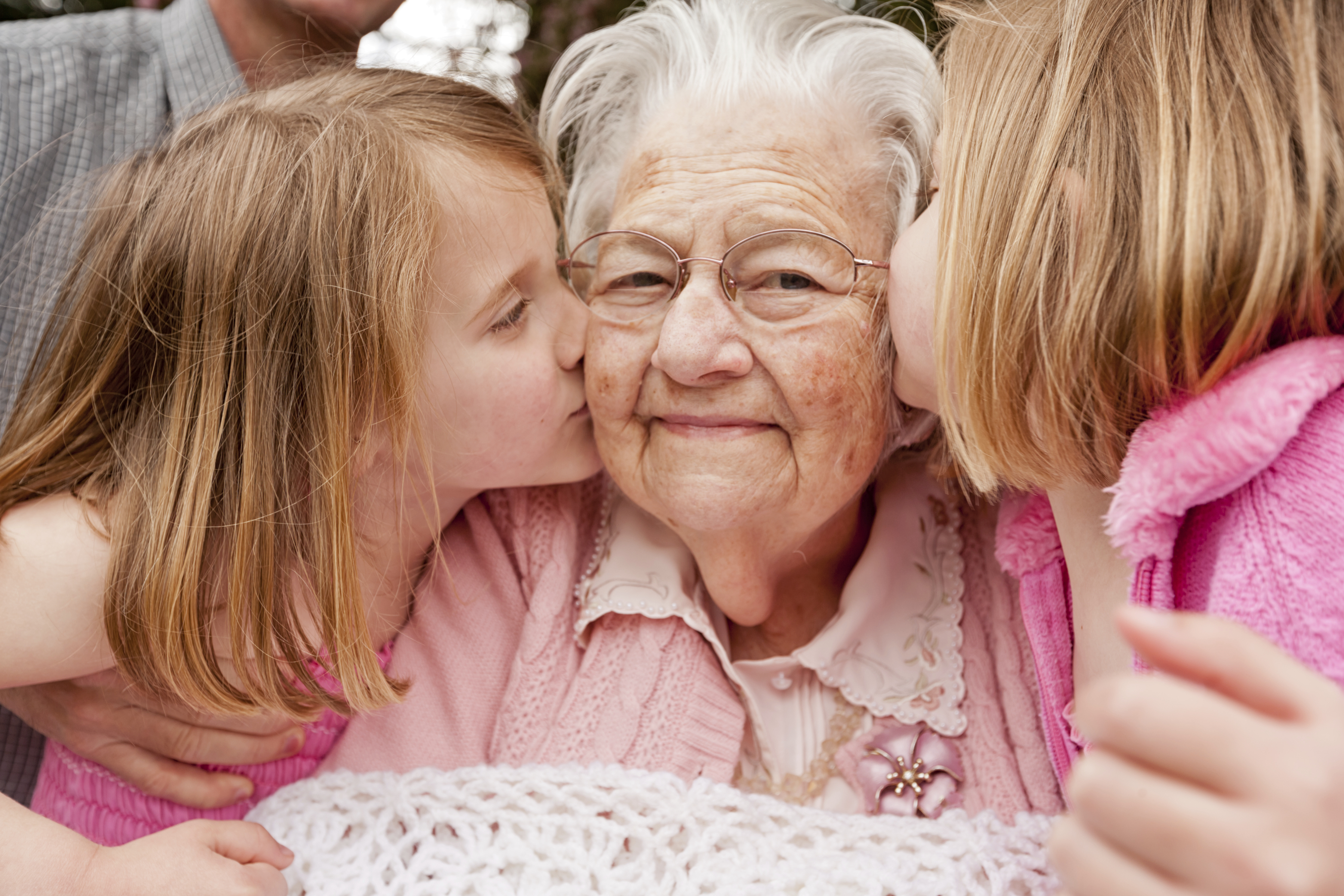 © akurtz / iStockphoto.comGut sehen im Alter für mehr Sicherheit und LebensqualitätBerlin, 09.11.2016 (KGS): Laut einer Studie der Universitäts-Augenklinik Würzburg leiden 20 Prozent der Bewohner von Seniorenheimen an nicht erkannten Sehschwächen oder Augenkrankheiten. Bei jedem zweiten könnte das Sehvermögen mit Brille oder Sehhilfe verbessert werden. Gutes Sehen ist besonders im Alter Voraussetzung für Sicherheit und Beweglichkeit. Die Opfer tödlicher Stürze im Haus sind zu 83 Prozent Über-75-Jährige. Auch vor sozialer Ausgrenzung und Depressionen schützt gutes Sehen. Senioren bleiben selbstständig, können sich sinnvoll beschäftigen und ziehen sich nicht zurück.Deshalb sollten Angehörige immer ein Auge auf die Sehgesundheit der älteren Familienmitglieder haben. Bei Zeitmangel oder eingeschränkter körperlicher Konstitution kommen mobile Augenoptiker nach Hause. Mobilen Augenoptiker finden: www.sehen.de/service/augenoptiker-suche Kostenloser Online-Sehtest: www.seh-check.de/online-seh-checksWeitere Infos zum Thema Sehgesundheit: www.sehen.de/presse/pressemitteilungen/presse-themenservice/sehgesundheit-warum-regelmaessige-sehtests-wichtig-sind